Анотація навчального курсуМета курсу (набуті компетентності)В наслідок вивчення даного навчального курсу здобувач вищої освіти набуде наступних компетентностей:1. Здійснювати пошук, опрацювання та аналіз професійно важливих знань із різних джерел із використанням сучасних інформаційно-комунікаційних технологій. 2. Здатність розуміти та сприймати етичні норми поведінки відносно інших людей і відносно природи;3. Вирішувати етичні дилеми з опорою на норми закону, етичні принципи та загальнолюдські цінності. 4. Здійснювати аналітичний пошук відповідної до сформульованої проблеми наукової інформації та оцінювати її за критеріями адекватності.5. Здійснювати адаптацію та модифікацію існуючих наукових підходів і методів до конкретних ситуацій професійної діяльності. їх розв’язання.6. Формулювати думку логічно, доступно, дискутувати,  обстоювати власну позицію, модифікувати висловлювання відповідно до культуральних особливостей співрозмовника.7. Взаємодіяти, вступати у комунікацію, бути зрозумілим, толерантно ставитися до осіб, що мають інші культуральні чи гендерно-вікові відмінності.8. Демонструвати соціально відповідальну та свідому поведінку, слідувати гуманістичним та демократичним цінностям у професійній та громадській діяльності.Структура курсуРекомендована літератураБазова література:1. Доктрина інформаційної безпеки України : Указ Президента України від 25.02.2017 р. № 47/2017 // Офіційний вісник Президента України. – 2017. – № 5. – С. 15. – Ст. 102. https://www.president.gov.ua/documents/472017-21374 2. Про основні засади забезпечення кібербезпеки України: Закон України від 05.10.2017 р. № 2163-VIII. URL: https://zakon.rada.gov.ua/laws/show/2163-19#Text 3. Стратегія кібербезпеки України : Указ Президента України від 15.03.2016 р. № 96/2016// Офіційний вісник України. – 2016. – № 23. – С. 69. – Ст. 899. https://zakon.rada.gov.ua/laws/show/96/2016#Text 4. Бурячок В. Л. Інформаційний та кіберпростори: проблеми безпеки, методи та засоби боротьби. [Посібник]. / В. Л. Бурячок, С.В.Толюпа, В.В.Семко, Л.В.Бурячок, П.М.Складанний Н.В. Лукова-Чуйко – К. : ДУТ - КНУ, 2016. – 178 с. 5. Бурячок, В. Л. Інформаційна та кібербезпека: соціотехнічний аспект: підручник / [В. Л. Бурячок, В. Б. Толубко, В. О. Хорошко, С. В. Толюпа]; за заг. ред. д-ра техн. наук, професора В. Б. Толубка.— К.: ДУТ, 2015. – 288 с. 6. Кавун С. В. Інформаційна безпека. Навчальний посібник / С. В. Кавун, В. В. Носов, О. В. Манжай. — Харків: Вид. ХНЕУ, 2008. – 352 с. 7. Словник термінів з кібербезпеки / За загальною редакцією Копана О.В., Скулиша Є.Д. –К. : ВБ «Аванпост-Прим». – 2012. – 214 c. 8. Інформаційна безпека держави : підручник / [ В.М. Петрик, М.М. Присяжнюк, Д.С. Мельник та ін. ] ; в 2 т. – Т.1. / за аг. ред.. В.В. Остроухова. – К. : ДНУ «Книжкова палата Україна», 2016. – 264 с. 9. Дудатьєв А. В.Захист комп’ютерних мереж. Теорія та практика. Навчальний посібник / Дудатьєв А. В., Войтович О. П., Каплун В. А. – Вінниця ВНТУ, 2010. – 219 с. 10. Гулак Г.М., Гринь А.К., Мельник С.В. Методологія захисту інформації: навчально-методичний посібник. – К.: Видавництво НА СБ України, 2015. – 251 с.Додаткові рекомендовані джерела:Про кіберзлочинність : Конвенція Ради Європи від 23.11.01 р. № 994- 575. https://zakon.rada.gov.ua/laws/show/994_575#Text Закон України «Про захист інформації в інформаційно телекомунікаційних системах» https://zakon.rada.gov.ua/laws/show/80/94-%D0%B2%D1%80#Text Інформаційна безпека держави : підручник / [ В.М. Петрик, М.М. 4 Присяжнюк, Д.С. Мельник та ін. ] ; в 2 т. – Т.1. / за аг. ред.. В.В. Остроухова. – К. : ДНУ «Книжкова палата Україна», 2016. – 264 с. Законодавчі основи забезпечення інформаційної безпеки України: наукова доповідь / Пилипчук В.Г., Корж І.Ф., Петришин О.В., Савінова Н.А., Фурашев В.М. (За заг. ред. Пилипчука В.Г.) – К: НДІІП НАПрН України, 2014. – 60 с. Бурячок В.Л., Толюпа С.В., Аносов А.О., Козачок В.А., Чуйко Н.В. Системний аналіз та прийняття рішень в інформаційній безпеці: підручник. /В.Л. Бурячок, С.В. Толюпа, А.О. Аносов, В.А. Козачок, Н.В. Лукова-Чуйко/ – К.:ДУТ, 2015. – 345 с. Богуш В.М., Довидьков О.А., Кривуца В.Г. Теоретичні основи захищених інформаційних технологій. Навч. посібник. – К.: ДУІКТ, 2010. – 454 с. Русин Б.П. Біометрична аутентифікація та криптографічний захист / Б.П. Ру-син, Я.Ю. Варецький. – Львів: «Коло», 2007. – 287 с.Aizenkot D. Cyberbullying in WhatsApp Classroom Groups among Children and Adolescents: Exposure and Victimization // The Eurasia Proceedings of Educational & Social Sciences (EPESS). 2018. Vol. 10. P. 1—10.Appel M., Stiglbauer B., Batinic B., & Holtz P. (2014). Internet use and verbal aggression: The moderating role of parents and peers. Computers in Human Behavior, 33, 235–241. doi: 10. 1016/j. chb. 2014. 01. 007.Are cyberbullies less empathic? Adolescents’ cyberbullying behavior and empathic responsiveness / G. Steffgen [et al.] // Cyberpsychol Behav Soc Netw. 2011. Vol. 14. № 11. P. 643—648.Allison, K. R., & Bussey, K. (2016). Cyber-bystanding in context: A review of the literature on witnesses’ responses to cyberbullying. Children and Youth Services Review, 65, 183–194. 10. 1016/j. childyouth. 2016. 03. 026.Barlett, C., Coyne S.M. A meta-analysis of sex differences in cyber-bullying behavior: The moderating role of age // Aggressive Behavior. 2014. Vol. 40. № 5. P. 474—488.Baldry A.C., Farrington D.F., Sorrentino A. (2015). «Am I at risk of cyberbullying»? A narrative review and conceptual framework for research on risk of cyberbullying and cybervictimization: The risk and needs assessment approach. Aggression and Violent Behavior, 23, 36–51. doi: 10. 1016/j. avb. 2015. 05. 014.Berson I.R. Grooming cybervictims: The psychosocial effects of online exploitation for youth // Journal of School Violence. 2003. Т. 2. P. 5—18. doi:10.1300/J202v02n01_02Bandura A. (1985). Social foundations of thought and action: A social cognitive theory. Englewood Cliff s, NJ: Prentice-Hall, Inc, 544.Barlinska, J., Szuster, A., & Winiewski, M. (2013). Cyberbullying among adolescent bystanders: Role of the communication medium, form of violence, and empathy. Journal of Community & Applied Social Psychology, 23, 37–Retrieved from: https://doi. org/10. 1002/casp. 2137. (accessed 02. 06. 2019).Bauman S. (2015). Types of Cyberbullying. Cyberbullying: What Counselors Need to Know, 53–58. 10. 1002/9781119221685. ch4.Bauman S., Underwood M. K., Card, N. (2013). Definitions: Another perspective and a proposal for beginning with cyberaggression. In S. Bauman, J. Walker & D. Cross (Eds.), Principles of cyberbullying research: Definitions, measures, and methodology. New York, NY: Routledge, 41–46. 10. 4324/9780203084601.Cyberbullying: e discriminant factors among cyberbullies, cybervictims, and cyberbully-victims in a Czech adolescent sample / Bayraktar F. [et al.] // Journal of Interpersonal Violence. 2014. Vol. 30. № 18. P. 1—25.Campbell A.M. False faces and broken lives: An exploratory study of the interaction behaviors used by male sex offenders in relating to victims // Journal of Language and Social Psychology. 2009. Т. 28. P. 428—440. doi:10.1177/0261927X09341948Craig, W., & Pepler, D. J. (1997). Observations of bullying and victimization in the schoolyard.Chibbaro J. S. School counselors and the cyber bully: Interventions and implications. Professional School Counseling. 2007. Pp. 65–68.Calvete E., Orue I., Estévez A., Villardón L., & Padilla P. (2010). Cyberbullying in adolescents: Modalities and aggressors’ profile. Computers in Human Behavior, 26, 1128–1135. doi: 10. 1016/j. chb. 2010. 03. 017.Caravita S., Colombo B., Stefanelli S., & Zigliani R. (2016). Emotional, psychophysiological and behavioral responses elicited by the exposition to cyberbullying situations: Two experimental studies. Psicología Educativa, 22(1), 49–59. doi: 10. 1016/j. pse. 2016. 02. 003.Cooper, J., Kapur, N., Webb, R., Lawlor, M., Guthrie, E., Mackway-Jones, K., & Appleby, L. (2005). Suicide After Deliberate Self-Harm: A 4-Year Cohort Study. American Journal of Psychiatry, 162(2), 297–303. doi:10. 1176/appi. ajp. 162. 2. 297.Coping with Cyberbullying: Final Report. S. Perren&COSTWG5 group, 05. 09. 2012.Cyberbullying Research Center, Report 2007–2016 Retrieved from: https://cyberbullying. org/summary-of-our-cyberbullying-research (accessed: 03. 04. 2019).DeSmet, A., Bastiaensens, S., Van Cleemput, K., Poels, K., Vandebosch, H., Cardon, G., & De Bourdeaudhuij, I. (2016). Deciding whether to look after them, to like it, or leave it: A multidimensional analysis of predictors of positive and negative bystander behavior in cyberbullying among adolescents. Computers in Human Behavior, 57, 398–415. doi. 10. 1016/j. chb. 2015. 12. 051.DeSmet, A., Bastiaensens, S., Van Cleemput, K., Poels, K., Vandebosch, H., & De Bourdeaudhuij, I. (2012). Mobilizing bystanders of cyberbullying: An exploratory study into behavioural determinants of defending the victim. In B. K. Wiederhold& G. Riva (Eds.), Annual review of cybertherapy and telemedicine 2012: Advanced technologies in the behavioral, social and neurosciences, 58–63. Amsterdam: IOS Press BV. doi: 10. 3233/978–1-61499121–2-58.Outcome evaluation results of school-based cybersafety promotion and cyberbullying prevention intervention for middle school students / A. Roberto [et al.] // Health Communication. 2014Mean Birds: Detecting Aggression and Bullying on Twitter / D. Chatzakou [et al.] // Proceedings of the 2017 ACM on web science conference. New York: ACM, 2017. P. 13—22High school students’ perceptions of motivations for cyberbullying: an exploratory study / K. Varjas [et al.] // Western Journal of Emergency Medicine. 2010. Vol. 11. № 3. P. 269—273.Kim Y.S., Koh Y.J., Leventhal B. School bullying and suicidal risk in Korean middle school students // Pediatrics. 2019. Vol. 115. № 2. P. 357—363.Mean Birds: Detecting Aggression and Bullying on Twitter / D. Chatzakou [et al.] // Proceedings of the 2017 ACM on web science conference. New York: ACM, 2017. P. 13—22.Olweus D. Cyberbullying: An overrated phenomenon? // European Journal of Developmental Psychology. 2012. Vol. 9.№ 5. P. 1—19.Outcome evaluation results of school-based cybersafety promotion and cyberbullying prevention intervention for middle school students / A. Roberto [et al.] // Health Communication. 2014.Peebles E. Cyberbullying: Hiding behind the screen // Paediatr Child Health. 2014. Vol. 19. № 10. P. 527—528.Risk factors associated with cybervictimization in adolescence / D. Alvarez-Garcia [et al.] // International Journal of Clinical and Health Psychology. 2015. Vol. 15. № 3. P. 226—235.Sampasa-Kanyinga H., Hamilton H.A. Use of social networking sites and risk of cyberbullying victimization: A population-level study of adolescents // Cyberpsychology, Behavior, and Social Networking. 2015. Vol. 18. № 12. P. 704— 710.The mixed effects of online diversity training / E. Chang [et al.] // PNAS. 2019. Vol. 116. № 16. P. 778—783.Walrave M., Heirman W. Cyberbullying: Predicting victimisation and perpetration. Children & Society. 25(1). 2011. Pp. 59–72.Williams, K., Cheung, C. K. T., & Choi, W. (2000). Cyberostracism: Effects of being ignored over the Internet. Journal of Personality and Social Psychology, 40, 303–311.Hawton K. 1995. Media Influences on Suicidal Behavior in Young People. Crisis: The Journal of Crisis Intervention and Suicide Prevention. 3: 100—101 (in English).Thompson S. 1999. The internet and its potential influence on suicide. Psychiatric Bulletin. 8: 449—451 (in English).Grosskopf A. Online interactions involving suspected paedophiles who engage in male children [Электронный ресурс] // Trends & Issues in Crime and Criminal Justice. 2010. Т. 403. P. 1—6. O’Connell R. A typology of child cybersexploitation and online grooming practices [Электронный ресурс] // Cyberspace Research Unit, University of Central Lancashire. 2003. .Suler J. The online disinhibition effect [Электронный ресурс] // Cyberpsychology & Behavior. 2004. Т. 7(3). P. 321—326.Whittle H., Hamilton-Giachritsis C., Beech A., Collings G. A review of online grooming: Characteristics and concerns // Aggression and Violent Behavior. 2013. Т. 18(1). P. 62—70.Whittle H., Hamilton-Giachritsis C., Beech A., Collings G. A review of young people’s vulnerabilities to online grooming // Aggression and Violent Behavior. 2013. Т. 18. P. 135—146.Yee N., Bailenson J. The proteus effect: The effect of transformed self-representation on behaviour [Электронный ресурс] // Human Communication Research. 2007. Т. 33. P. 271—290.Famiglietti, C. (2011). Cyber-trolls vandalize Facebook page for Isabella Grasso. Giumetti, G. W., McKibben, E. S., Hatfield, A. L., Schroeder, A. N., & Kowalski, R. M. (2012). Cyberincivility @ work: The new age of interpersonal deviance. Cyberpsychology, Behavior and Social Networking, 15, 148–154.Kowalski, R. M., Limber, S. P., & Agatston, P. W. (2011). Cyberbullying: Bullying in the digital age (2nd ed.). Chichester: Wiley-Blackwell.Lenhart, A. (2010). Cyberbullying: What the research is telling us. Retrieved from http://www.pewinternet.org/Presentations/2009/18-Cyberbullying-What-the-research-is-telling-us.aspxLenhart, A., Madden, M., & Hitlin, P. (2005). Teens and technology: Youth are leading the transition to a fully and mobile nation. Retrieved from Technology.aspxLenhart, A., Rainie, L., & Lewis, O. (2001). Teenage life online. Retrieved from http://www.pewinternet.org/Reports/2001/Teenage-Life-Online.aspxLisson, M. (2008). Out-of-Control Gossip on Juicy Campus Web Site.Olweus, D. (1993). Bullying at school: What we know what we can do. New York: Blackwell.Smith, P. K., Mahdavi, J., Carvalho, M., Fisher, S., Russel, S., & Tippett, N. (2008). Cyber bullying: Its nature and impact in secondary school pupils. Journal of Child and Psychiatry, 49, 376–385.Willard, N. (2006). Cyber bullying and cyberthreats: Responding to a challenge of online social cruelty, threats, and distress. Eugene, OR: Center for Safe and Responsible Internet Use.Kowalski R. M., Limber S. P. & Agatston P. W. Cyberbullying: Bullying in the digital age (2 nded.). Chichester : Wiley-Blackwell, 2011.Lenhart A. Cyberbullying: What the research is telling us. Retrieved f rom http: //w w w. pew internet. or g / P r e s en t a t io n s/20 0 9/18 Cyberbullying-What-the-research-istelling-us.aspx, 2010.Patchin J. W.Cyberbullying: A review of the legal issues facing educators. Preventing School Failure. 55(2). 2011. Pp. 71–74.Slonje R., Smith P. K. Cyberbullying: Another main type of bullying? Scandinavian Journal of Psychology. 49. 2008. Pp. 147–154.Walrave M., Heirman W. Cyberbullying: Predicting victimisation and perpetration. Children & Society. 25(1). 2011. Pp. 59–72.Elsaesser, C., Russell, B., Ohannessian, C. M., & Patton, D. (2017). Parenting in a digital age: A review of parents’ role in preventing adolescent cyberbullying. Aggression and Violent Behavior, 35, 62–72. doi:10. 1016/j. avb. 2017. 06. 004.Fousiani, K., Dimitropoulou, P., Michaelides, M.P., & Van Petegem, S (2016). Perceived Parenting and Adolescent Cyber-Bullying: Examining the Intervening Role of Autonomy and Relatedness Need Satisfaction, Empathic Concern and Recognition of Humanness. Journal of Child and Family Studies, 25(7), 2120–2129. doi:10. 1007/s10826-016-0401-1.Grigg D. W. (2010) Cyber-Aggression: Definition and Concept of Cyberbullying. Journal of Psychologists and Counsellors in Schools, 20(2), 143–156.Оцінювання курсуЗа повністю виконані завдання здобувач може отримати визначену кількість балів:Шкала оцінювання студентівПолітика курсуСилабус курсу:Силабус курсу: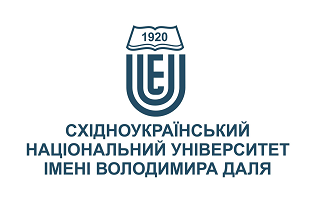 ПРОТИДІЯ КІБЕРНАСИЛЬСТВУ (вибіркова дисципліна)ПРОТИДІЯ КІБЕРНАСИЛЬСТВУ (вибіркова дисципліна)Ступінь вищої освіти:бакалаврбакалаврСпеціальність: для здобувачів будь якої освітньої програмидля здобувачів будь якої освітньої програмиРік підготовки:4ий4ийСеместр викладання:веснянийвеснянийКількість кредитів ЄКТС:55Мова(-и) викладання:українськаукраїнськаВид семестрового контролюзалікзалікАвтор курсу та лектор:Автор курсу та лектор:Автор курсу та лектор:Автор курсу та лектор:Автор курсу та лектор:кандидат психологічних наук, доцент Сербін Юрій Вікторовичкандидат психологічних наук, доцент Сербін Юрій Вікторовичкандидат психологічних наук, доцент Сербін Юрій Вікторовичкандидат психологічних наук, доцент Сербін Юрій Вікторовичкандидат психологічних наук, доцент Сербін Юрій Вікторовичкандидат психологічних наук, доцент Сербін Юрій Вікторовичкандидат психологічних наук, доцент Сербін Юрій Вікторовичкандидат психологічних наук, доцент Сербін Юрій Вікторовичвчений ступінь, вчене звання, прізвище, ім’я та по-батьковівчений ступінь, вчене звання, прізвище, ім’я та по-батьковівчений ступінь, вчене звання, прізвище, ім’я та по-батьковівчений ступінь, вчене звання, прізвище, ім’я та по-батьковівчений ступінь, вчене звання, прізвище, ім’я та по-батьковівчений ступінь, вчене звання, прізвище, ім’я та по-батьковівчений ступінь, вчене звання, прізвище, ім’я та по-батьковівчений ступінь, вчене звання, прізвище, ім’я та по-батьковідоцент кафедри психології та соціологіїдоцент кафедри психології та соціологіїдоцент кафедри психології та соціологіїдоцент кафедри психології та соціологіїдоцент кафедри психології та соціологіїдоцент кафедри психології та соціологіїдоцент кафедри психології та соціологіїдоцент кафедри психології та соціологіїпосадапосадапосадапосадапосадапосадапосадапосада2000serbin@gmail.com(050) 989-47-27Viber за номером телефонуViber за номером телефонуза графікомелектронна адресателефонмесенджермесенджерконсультаціїВикладач практичних занять:*Викладач практичних занять:*Викладач практичних занять:*Викладач практичних занять:*Викладач практичних занять:*кандидат психологічних наук, доцент Сербін Юрій Вікторовичкандидат психологічних наук, доцент Сербін Юрій Вікторовичкандидат психологічних наук, доцент Сербін Юрій Вікторовичкандидат психологічних наук, доцент Сербін Юрій Вікторовичкандидат психологічних наук, доцент Сербін Юрій Вікторовичкандидат психологічних наук, доцент Сербін Юрій Вікторовичкандидат психологічних наук, доцент Сербін Юрій Вікторовичкандидат психологічних наук, доцент Сербін Юрій Вікторовичвчений ступінь, вчене звання, прізвище, ім’я та по-батьковівчений ступінь, вчене звання, прізвище, ім’я та по-батьковівчений ступінь, вчене звання, прізвище, ім’я та по-батьковівчений ступінь, вчене звання, прізвище, ім’я та по-батьковівчений ступінь, вчене звання, прізвище, ім’я та по-батьковівчений ступінь, вчене звання, прізвище, ім’я та по-батьковівчений ступінь, вчене звання, прізвище, ім’я та по-батьковівчений ступінь, вчене звання, прізвище, ім’я та по-батьковідоцент кафедри психології та соціологіїдоцент кафедри психології та соціологіїдоцент кафедри психології та соціологіїдоцент кафедри психології та соціологіїдоцент кафедри психології та соціологіїдоцент кафедри психології та соціологіїдоцент кафедри психології та соціологіїдоцент кафедри психології та соціологіїпосадапосадапосадапосадапосадапосадапосадапосада2000serbin@gmail.com(050) 989-47-27Viber за номером телефонуViber за номером телефонуза графікомелектронна адресателефонмесенджермесенджерконсультаціїМета вивчення курсу:засвоєння знань з дисципліни «Протидія кібернасильству» для подальшого їх практичного використання; формування у здобувачів вищої освіти розуміння значення та різновидів кібернасильства та навичок щодо виявлення та запобігання кібернасильства.Результати навчання:Знати:- базові психологічні та соціальні категорії кібербезпеки особистості як частини інформаційної безпеки особистості;- психологічні аспекти взаємодії особистості з комп’ютерними та Інтернет-технологіями, міжособистісної взаємодії у віртуальному середовищі;- особливості випливу факторів віртуального середовища на людину у координатах: індивід, особистість, індивідуальність; - особливості спілкування, діяльності, взаємодії, комунікації у віртуальному просторі.Вміти:- аналізувати психологічних першоджерела (літературу), збирати, обробляти та інтерпретувати психологічну інформацію;- використовувати основні елементи та принципи медіа-безпеки, механізми її забезпечення у життєдіяльності особистості;- пояснювати психічні явища, ідентифікувати психологічні проблеми та пропонувати шляхи їх розв’язання у кіберпросторі;- самостійно аналізувати загрози медіа-безпеки особистості; - вміти застосувати отримані знання і навички у конкретних ситуаціях;- аргументовано викладати власні погляди на актуальні проблеми психології кібернасильства, аналізувати причини кібернасильства та можливі небезпеки, які воно несе;- демонструвати соціально відповідальну та свідому поведінку, слідувати гуманістичним та демократичним цінностям у професійній та громадській діяльності;- здійснювати пошук інформації із використанням інформаційно-комунікаційних технологій для вирішення психологічних завдань у кіберпросторі.№ТемаГодини (Л/ЛБ/ПЗ)Стислий змістІнструменти і завдання--Теоретико-правовий аспект кібернасильства: поняття та зміст.денна4/0/2заочна0,5/0/0,5Поняття «насильства», його різновиди. Поняття  «кібербулінгу». Різновиди небезпеки, яку несе кібербулінг. Етапи виникнення кібербулінгу. Шляхи  виявлення кібербулінгу. Загальна типологізація кібербулінгу, як загрози психологічній та соціальній безпеці особистості. Соціальні мережі, як простір кібербулінгу.Участь в обговоренніТестиІндивідуальні завданняБулінг (кібербулінг) як явище, його форми та учасники.денна2/0/1заочна0,5/0/0,5Відмінність кібербулінгу від інших видів насильства. Форми булінгу за класифікацією Ненсі Виллард. Класифікація причин кібербулінгу.  Жертви булінгу.Участь в обговоренніТестиІндивідуальні завданняНебезпека кібернасильства.денна2/0/2заочна0,5/0/0,5Особливості і форми прояву кібернасильства. Учасники кібернасильства. Наслідки кібернасильства. Значення кібербулінгу для жертви та агресора.Участь в обговоренніТестиІндивідуальні завданняПричини та явища, що сприяють кібербулінгу.денна4/0/1заочна0,5/0/0,5Перелік основних причин кібербулінгу. Сприятливі умови для прояву кібербулінгу.Участь в обговоренніТестиІндивідуальні завданняРольова структура кібербулінгу.денна2/0/2заочна0,5/0/0,5Характеристика жертви, хамелеона та спостерігача у структурі кібербулінгу.Участь в обговоренніТестиІндивідуальні завданняБулінг у закладі освіти.денна4/0/1заочна0,5/0/0,5Можливі причини кібербулінгу  у навчальному закладі. Наслідки впливу кібербулінгу на учнів і студентську молодь. Шляхи захисту від кібербулінгу. Міжнародний досвід боротьби з кібербулінгом.Участь в обговоренніТестиІндивідуальні завданняКібернасильство як причина самогубств.денна2/0/2Теоретико-методологічний аналіз проблеми залучення підлітків до груп смерті. Віртуальні групи смерті. «Синій Кіт» та моральні паніки: антрополого-психіатричний підхід. Участь в обговоренніТестиІндивідуальні завданняСексуальний грумінг, як різновид кібернасильства.денна2/0/1заочна0,5/0/0,5Сексуальний грумінг. Реакція дітей та підлітків на сексуальний онлайн грумінг. Роль та участь батьків в процесі кібергрумінга.Участь в обговоренніТестиІндивідуальні завданняВизначення шляхів боротьби з кібернасильством.денна2/0/1Що робити, якщо ви стали жертвою інтернет-травлі. Дитячо-батьківські відносини і кібербулінг. Як захиститись від кібербулінгу?Участь в обговоренніТестиІндивідуальні завданняПропозиції щодо забезпечення психологічної та соціальної безпеки.денна4/0/1заочна0,5/0/0,5Як повинні реагувати батьки у ситуації кібернасильства над їх дитиною. Що можливо зробити для захисту від кібернасильства. Поради батькам, як передбачити кібернасильство.Участь в обговоренніТестиІндивідуальні завданняІнструменти та завданняКількість балівУчасть в обговоренні10 (по 0,72 балів за 1 ЛК)Практичні заняття28 (7 практичних по 4 бали за 1 ПК)Самостійна робота (контрольні роботи, реферати, есе, презентації, опрацювання наукової літератури тощо)32Підсумковий заліковий тест30Разом100Сума балів за всі види навчальної діяльностіОцінка ECTSОцінка за національною шкалоюОцінка за національною шкалоюСума балів за всі види навчальної діяльностіОцінка ECTSдля екзамену, курсового проекту (роботи), практикидля заліку90 – 100Авідміннозараховано82-89Вдобрезараховано74-81Сдобрезараховано64-73Dзадовільнозараховано60-63Езадовільнозараховано35-59FXнезадовільно з можливістю повторного складанняне зараховано з можливістю повторного складання0-34Fнезадовільно з обов’язковим повторним вивченням дисциплінине зараховано з обов’язковим повторним вивченням дисципліниПлагіат та академічна доброчесність:Під час виконання завдань здобувач має дотримуватись політики академічної доброчесності. Запозичення (використання ідей, розробок, тверджень, статистичних або експериментальних відомостей інших авторів) повинні бути оформлені відповідними посиланнями на першоджерела. Списування або копіювання є категорично забороненими. Перевірка текстів на унікальність здійснюється однаково для всіх здобувачів. Здобувачі вищої освіти самостійно виконують навчальні завдання, завдання поточного та підсумкового контролю (для осіб з особливими освітніми потребами ця вимога застосовується з урахуванням їхніх індивідуальних потреб і можливостей).Перезарахування кредитів, отриманих у неформальній освіті:Завдання і заняття:Здобувач вищої освіти може пройти певні онлайн-курси, які пов'язані з темами дисципліни, на онлайн-платформах. При поданні документу про проходження курсу здобувачу можуть бути перезараховані певні теми курсу та нараховані бали за завдання. Положення про порядок зарахування результатів навчання, отриманих в формальній та неформальній освіті, розміщено на сайті університету https://snu.edu.ua/index.php/university/sfera-poshyrennya-suya-v-snu-im-v-dalya/informatsijna-kartka-dokumenta-87/Усі завдання, передбачені програмою курсу мають бути виконані своєчасно і оцінені в спосіб, зазначений вище. Аудиторні заняття мають відвідуватись регулярно. Пропущені заняття (з будь-яких причин) мають бути відпрацьовані з отриманням відповідної оцінки не пізніше останнього тижня поточного семестру. У разі поважної причини (хвороба, академічна мобільність тощо) терміни можуть бути збільшені за письмовим дозволом декана.Поведінка в аудиторії:На заняття здобувачі вищої освіти вчасно приходять до аудиторії відповідно до діючого розкладу та обов’язково мають дотримуватися вимог техніки безпеки.Під час занять здобувачі вищої освіти:- дотримуються етичних правил поводження;- знаходяться на своєму навчальному місці;- не заважають викладачу проводити заняття та іншим здобувачам навчатися.Під час контролю знань здобувачі вищої освіти:- є підготовленими відповідно до вимог даного курсу;- розраховують тільки на власні знання (не шукають інші джерела інформації або «допомоги» інших осіб);- не заважають іншим;- виконують усі вимоги викладачів щодо контролю знань. 